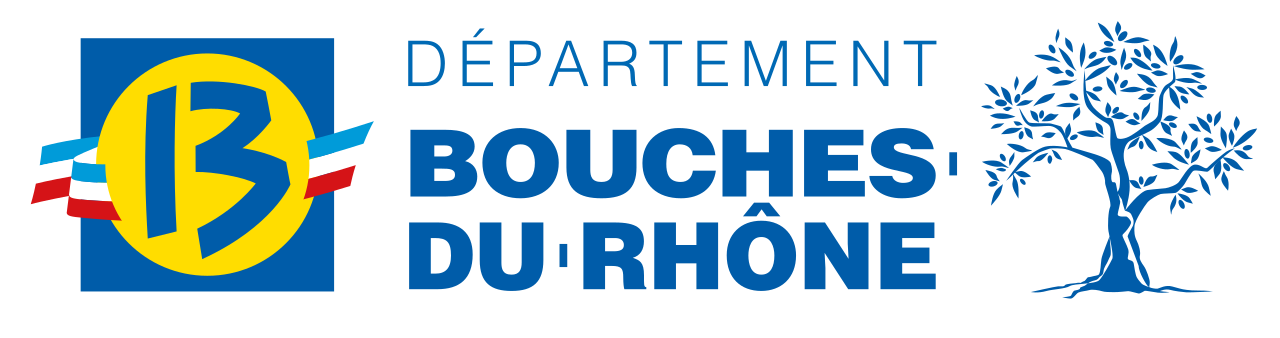 Etat Civil de l’athlèteNom : ………………………………………………………………..……………………………………………………………………….Prénom : …………………………………………………………………………………………………………………………………….Date de naissance : ……………………………………………………………………………………………………………………Adresse : …………………………………………………………………………………………………………………………………….Téléphone sportif (parents si mineur) :………………………………………………………………………………………E-mail : ………………………………………………………………………………………………………………………………………Site internet/ Page Facebook (si existant): …………………………………………………………………………………Situation familiale :  Célibataire Marié(e) Divorcé Pacsé(e) Union libreSituation fiscale :  A la charge des parents ou tuteurs légaux  Indépendant fiscalementSituation personnelle de l’athlèteSalarié(e) à temps partiel Salarié(e) à temps plein Sportif(ve) professionnel(lle) Demandeur d’emploi Sans activité professionnelle (100% consacré au sport de haut niveau)Employeur ……………………………………………………………………………………………………………………………………………… Type de contrat (CDD, CDI, statut particulier….) : …………………………………………………………………………Collégien(ne) Lycéen(ne) Etudiant(e) En formation professionnelleEtablissement ……………………………………………………………………………………………………………………………………. Commune ……………………………………………………………………………………………………………………………………. Diplôme préparé : …………………………………………………………………………………………………………………………………………………Situation sportiveDiscipline sportive : ………………………………………………………… Spécialité : ……………………………………………… Fédération sportive de rattachement : …………………………………………………...………………………………………………Club sportif d’appartenance pour la saison 2020-2021 (joindre une copie de la licence) : …………………………………………………...………………………………………………Liste ministérielle :  (Merci de vérifier sur le portail du ministère de sports : Liste des Sportifs de haut niveau)ELITE                  SENIOR                   RELEVE         Structure d’entrainement : Etes-vous inscrit dans un Pôle espoir ou un Pôle France?   OUI      NONSi oui, lequel ? (Nom et lieu)  ………………………………………………………..……Fréquentez-vous ce pôle à titre permanent ? (au moins 20 jours par mois, hors vacances scolaires. Joindre l’attestation)  OUI NONPalmarès (résultats les plus importants depuis 2018 sous les couleurs d’un club départemental) : Statut International : Avez-vous été sélectionné(e) en équipe de France au cours de l’année 2020, lors d’une compétition officielle de référence ?  OUI  NONNom de la compétition et résultat : Etes-vous qualifié pour les JOP de Tokyo 2021 ? OUI  NON EN COURS DE SELECTIONSI OUI JOINDRE JUSTIFICATIF (Fédération ou lettre DTN)Planning hebdomadaire : Nombre de séances d’entrainements hebdomadaire :Volume horaire d’entrainement hebdomadaire :Calendrier annuel des stages et compétitions (les dates les plus importantes) : 3ème trimestre 2020 :1 er trimestre 2021 :2ème trimestre 2021 :3ème trimestre 2021 :Objectifs : Objectifs sportifs à court terme (2021) :Objectifs sportifs à long terme (2021-2024) :Situation financièreBilan Financier de la saison 2019-2020 : Budget prévisionnel de la saison 2020-2021 : Détail prévisionnel des dépenses en frais de déplacement pour la saison 2020-2021 (Pour la période du 01/09/2020 au 31/08/2021) : Engagements du demandeurProcédure de la demande1. Déposer une demande de bourse 2020 sur le site : https://portail.cg13.fr/sub/login-tiers.sub, entre le 2 novembre 2020 et le 04 Décembre 2020.Pour les athlètes ayant bénéficié d’une aide du département au titre de sportif de haut niveau en 2020 : Se reconnecter à l’aide de son « identifiant » et « mot de passe »Pour les nouveaux utilisateurs :S’inscrire en tant que « nouvel utilisateur »Cliquer « personne physique »Cliquer à gauche sur l’onglet « Déposer un dossier » 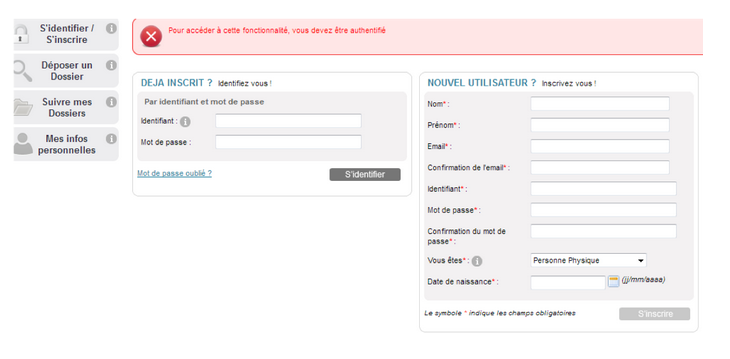 Lorsque le dossier est complet, il est réceptionné par le service des sports du Conseil départemental 13, qui l’instruit et en vérifie les informations. 
2. Si le dossier est complet et recevable, il est alors présenté en commission d’attribution des bourses Cette commission est composée de représentant du CD13 et de l’ETAT (DRDJSCS).3. Le dossier passe ensuite en Commission Permanente du Conseil départemental 13. Dès que le vote a eu lieu, les notifications de montants attribués sont envoyées aux athlètes en courrier postal par le service des séances du CD13. 
4. Le mandatement de la bourse accordée est versé sur le compte bancaire de l’athlète ou de son représentant légal, environ un mois après le passage en Commission Permanente.Pour tous renseignements complémentaires :             subventions@departement13.fr 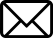 1. Documents administratifs et sportifs1- Pour les sportifs inscrits en Pôle, fournir une attestation2- Photocopie de la licence sportive du club d’appartenance 3- Photocopie de l’ensemble du livret de famille (pour les mineurs ou RIB au nom du représentant légal)4- Photocopie de quittance de loyer ou de quittance EDF (de moins de trois mois), justifiant du domicile de l’athlète 5- Attestation d’inscription sur liste ministérielle en tant que sportif de haut niveau  Elite/Sénior/Relève pour la saison 2020-2021 (http://www.sports.gouv.fr/pratiques-sportives/sport-performance/sport-de-haut-niveau/article/liste-ministerielle-de-sportifs ou auprès de sa Fédération Sportive).2.  Documents financiers6- L’avis d’imposition ou de non-imposition 2020 COMPLET des revenus de l’année 2019 (celui des 2 parents si il est à leur charge, ou de l’athlète)Attention : Photocopier les 2 pages recto verso de l’avis d’imposition.Si la situation familiale a changé depuis janvier 2020, joindre une ATTESTATION SUR L’HONNEUR précisant la nouvelle composition de la famille.7- Les 3 derniers bulletins de salaire de l’athlète (et de son conjoint s’il est marié ou pacsé), ou de ses parents s’il est toujours à leur charge fiscalement.8- Le RIB de l’athlète au format PDF (ou celui de ses parents).Si vous êtes mineur(e) et que le RIB est libellé au nom de votre représentant légal Je soussigné (e),……………….., demeurant au et agissant en qualité de ………………………., atteste sur l’honneur avoir l’autorité parentale et demande le versement de l’aide accordée aux sportifs de haut niveau sur le compte bancaire dont le RIB est joint au dossier de demande de subvention. Nom et prénom de la personne titulaire du RIB : …………………………………………….. . Fait à ……………….. , le……………………………… 							SignatureAnnéeCompétitionsPays ou/et VilleTitres/ RésultatsDEPENSESMONTANT €RECETTESMONTANT €Déplacements :Stages :Entrainement : Compétitions :Sponsors :Apport financier :Apport matériel :Autofinancement (Parents, le sportif...)Matériel :Matériel spécifique à la pratique :Matériel pour pratiques associées :Aides Fédérales :CNOSF :Fédération :Ligue :Comité :Club :Santé :Suivi médical :Diététique :Autres (préciser) :Collectivités et Etat:Conseil régional :Conseil départemental :EPCI :Commune :Frais hébergements liés à la pratique sportive :Internat :Location :Autres (préciser):Etat :DRDJSCS :CNDS :Autres (préciser) :Autres frais éventuels :Frais de scolarité :(Seuls sont pris en compte les frais de scolarité parcorrespondance)Licence et cotisations (sauf si offert par le club)Divers (préciser) :	Revenus Sportifs :Salaires :Primes :Autres (préciser) :TOTAL DEPENSESTOTAL RECETTESDEPENSESMONTANT €RECETTESMONTANT €Déplacements :Stages :Entrainement : Compétitions :Sponsors :Apport financier :Apport matériel :Autofinancement (Parents, le sportif...)Matériel :Matériel spécifique à la pratique :Matériel pour pratiques associées :Aides Fédérales :CNOSF :Fédération :Ligue :Comité :Club :Santé :Suivi médical :Diététique :Autres (préciser) :Collectivités et Etat:Conseil régional :Conseil départemental :EPCI :Commune :Frais hébergements liés à la pratique sportive :Internat :Location :Autres (préciser):Etat :DRDJSCS :CNDS :Autres (préciser) :Autres frais éventuels :Frais de scolarité :(Seuls sont pris en compte les frais de scolarité parcorrespondance)Licence et cotisations (sauf si offert par le club)Divers (préciser) :	Revenus Sportifs :Salaires :Primes :Autres (préciser) :TOTAL DEPENSESTOTAL RECETTESTRAJETSAller-retoursKMSFRÉQUENCEFRAISBarème kilométrique0.50 eurosMONTANT(rajouter éventuellement les frais de péage)EXEMPLEIstres-->Aix en Provence--> Istres55 kms x 22 AR par semaine X 36 semaines7 920 km X 0.50 €3 960 €ENTRAINEMENTS€INTERNAT€STAGES€COMPÉTITIONS€TOTAL	€TOTAL	€TOTAL	€TOTAL	€TOTAL	€TOTAL	€ ATTESTATION SUR L’HONNEUR ENGAGEMENT DE L’ATHLÈTE ET DU CLUB Je soussigné(e) ……………………………. ai l’honneur de solliciter une aide individuelle au titre de sportif (ve) de haut niveau. Je certifie l’exactitude de tous les renseignements qui sont portés sur le présent dossier et je reconnais avoir été informé(e)  que toute insuffisance ou inexactitude volontaire pourra entraîner, sans autre formalité, le rejet de la présente demande. Je prends bonne note que le Département des Bouches-du-Rhône peut me réclamer à tout moment les pièces  justificatives concernant les éléments inscrits dans ce dossier. Par la présente demande, je m’engage à :Rester licencié(e) dans mon département pendant l’année sportive 2020-2021.Respecter les règles de l’éthique sportive.Mentionner le soutien du Département des Bouches-du-Rhône en tant que partenaire de ma carrière sportive (interview, article de presse…).Apposer le logo du Département sur mon équipement de compétition ou sur tout support (site internet, réseaux sociaux…) dont j’ai la maitrise dans mon activité compétitive.Participer aux opérations menées par le Conseil départemental des Bouches-du-Rhône (au moins 2x par an, en adéquation avec mon calendrier sportif). Le non-respect de ces règles entraînera le reversement de l’aide. ATTESTATION SUR L’HONNEUR ENGAGEMENT DE L’ATHLÈTE ET DU CLUB Je soussigné(e) ……………………………. ai l’honneur de solliciter une aide individuelle au titre de sportif (ve) de haut niveau. Je certifie l’exactitude de tous les renseignements qui sont portés sur le présent dossier et je reconnais avoir été informé(e)  que toute insuffisance ou inexactitude volontaire pourra entraîner, sans autre formalité, le rejet de la présente demande. Je prends bonne note que le Département des Bouches-du-Rhône peut me réclamer à tout moment les pièces  justificatives concernant les éléments inscrits dans ce dossier. Par la présente demande, je m’engage à :Rester licencié(e) dans mon département pendant l’année sportive 2020-2021.Respecter les règles de l’éthique sportive.Mentionner le soutien du Département des Bouches-du-Rhône en tant que partenaire de ma carrière sportive (interview, article de presse…).Apposer le logo du Département sur mon équipement de compétition ou sur tout support (site internet, réseaux sociaux…) dont j’ai la maitrise dans mon activité compétitive.Participer aux opérations menées par le Conseil départemental des Bouches-du-Rhône (au moins 2x par an, en adéquation avec mon calendrier sportif). Le non-respect de ces règles entraînera le reversement de l’aide.À ………………………………….. Le ………../……/………………Signature du Président(e) de l’association sportive :À ………………………………….. le ………../……/………………Signature de l’athlète/Parents ou responsable légal (pour les mineurs) précédée de la mention« Lu et approuvé » :